Помнииногда даже простой разговор меняет многое...в этом мире ты не одинок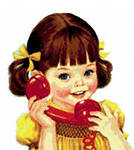 Круглосуточно БесплатноАнонимно Детский телефон доверия.Экстренная психологическая помощь8 – 800 – 2000 – 1228 (3952) 22 – 93 – 28Помнииногда даже простой разговор меняет многое...в этом мире ты не одинокКруглосуточно БесплатноАнонимно Детский телефон доверия.Экстренная психологическая помощь8 – 800 – 2000 – 1228 (3952) 22 – 93 – 28Помнииногда даже простой разговор меняет многое...в этом мире ты не одинокКруглосуточно БесплатноАнонимно Детский телефон доверия.Экстренная психологическая помощь8 – 800 – 2000 – 1228 (3952) 22 – 93 – 28